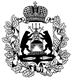 Российская ФедерацияАдминистрация Трегубовского  сельского поселенияЧудовского района Новгородской областиПОСТАНОВЛЕНИЕот  16.04.2020      № 41 д.Трегубово      В соответствии с поручением Губернатора Новгородской области
от 15.04.2020 № 45/ОС, данным по результатам совещания 11 апреля 2020 года, письмом Управления Федеральной службы по надзору в сфере защиты прав потребителей и благополучия человека по Новгородской области от 15.04.2020 № 53-00/07-3430-2020ПОСТАНОВЛЯЮ:
     1. Временно приостановить с 16.04.2020 по 30.04.2020 посещение гражданами муниципальных кладбищ Трегубовского сельского поселения Новгородской области, за исключением случаев обращения за оформлением услуг по погребению и участия в погребении.
     2. Контроль за исполнением постановления возложить на  заместителя Главы администрации Трегубовского сельского поселения Андрееву Татьяну Геннадьевну.     3. Опубликовать постановление в официальном бюллетене Трегубовского сельского поселения «МИГ Трегубово» и разместить на официальном сайте Администрации  Трегубовского сельского поселения в сети «Интернет».
Глава поселения                                 С.Б. АлексеевО временной приостановке посещений кладбищ Трегубовского сельского поселения